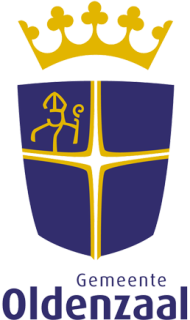 Dit formulier kunt u mailen naar info@oldenzaal.nl.Aanvraag zorg inrij-/parkeerontheffingAanvraag zorg inrij-/parkeerontheffingAanvraag zorg inrij-/parkeerontheffingAanvraag zorg inrij-/parkeerontheffingAanvraag zorg inrij-/parkeerontheffingAanvraag zorg inrij-/parkeerontheffingAanvraag zorg inrij-/parkeerontheffingAanvraag zorg inrij-/parkeerontheffingAanvraag zorg inrij-/parkeerontheffing1.1.Gegevens aanvragerGegevens aanvragerGegevens aanvragerGegevens aanvragerGegevens aanvragerGegevens aanvragerGegevens aanvragerGegevens aanvrager KVK nr       KVK nr       KVK nr      Naam rechtspersoonNaam aanvrager M   V M   VAdresPostcode en woonplaatsTelefoonnummermobiel      mobiel      mobiel      vast      vast      vast      vast      E-mailadresAantal parkeerkaarten (max. 15)Aantal parkeerkaarten (max. 15)Aantal parkeerkaarten (max. 15)2.OndertekeningOndertekeningOndertekeningOndertekeningOndertekeningOndertekeningOndertekeningOndertekeningOndergetekende verklaart dit formulier naar waarheid te hebben ingevuld.Ondergetekende verklaart dit formulier naar waarheid te hebben ingevuld.Ondergetekende verklaart dit formulier naar waarheid te hebben ingevuld.Ondergetekende verklaart dit formulier naar waarheid te hebben ingevuld.Ondergetekende verklaart dit formulier naar waarheid te hebben ingevuld.Ondergetekende verklaart dit formulier naar waarheid te hebben ingevuld.Ondergetekende verklaart dit formulier naar waarheid te hebben ingevuld.Ondergetekende verklaart dit formulier naar waarheid te hebben ingevuld.Ondergetekende verklaart dit formulier naar waarheid te hebben ingevuld.Handtekening: Handtekening: Handtekening: Datum: Datum: Datum: 